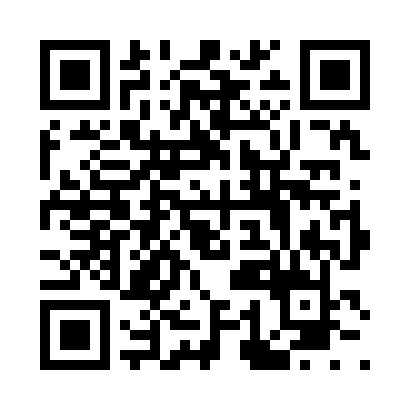 Prayer times for Wee Waa, AustraliaWed 1 May 2024 - Fri 31 May 2024High Latitude Method: NonePrayer Calculation Method: Muslim World LeagueAsar Calculation Method: ShafiPrayer times provided by https://www.salahtimes.comDateDayFajrSunriseDhuhrAsrMaghribIsha1Wed5:106:3211:593:045:276:442Thu5:116:3211:593:045:266:433Fri5:116:3311:593:035:256:424Sat5:126:3311:593:025:246:415Sun5:126:3411:593:025:236:416Mon5:136:3511:593:015:236:407Tue5:136:3511:593:015:226:398Wed5:146:3611:593:005:216:399Thu5:146:3711:592:595:206:3810Fri5:156:3711:592:595:206:3711Sat5:156:3811:592:585:196:3712Sun5:166:3911:592:585:186:3613Mon5:166:3911:592:575:186:3614Tue5:176:4011:592:575:176:3515Wed5:176:4011:592:565:166:3516Thu5:186:4111:592:565:166:3417Fri5:186:4211:592:555:156:3418Sat5:196:4211:592:555:156:3319Sun5:196:4311:592:545:146:3320Mon5:206:4411:592:545:146:3321Tue5:206:4411:592:545:136:3222Wed5:216:4511:592:535:136:3223Thu5:216:4511:592:535:126:3224Fri5:226:4611:592:535:126:3125Sat5:226:4711:592:525:126:3126Sun5:236:4711:592:525:116:3127Mon5:236:4811:592:525:116:3128Tue5:246:4812:002:525:116:3029Wed5:246:4912:002:515:106:3030Thu5:256:4912:002:515:106:3031Fri5:256:5012:002:515:106:30